REPUBLIKA HRVATSKA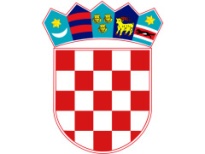 URED DRŽAVNE UPRAVE U SISAČKO-MOSLAVAČKOJ ŽUPANIJISLUŽBA ZA DRUŠTVENE DJELATNOSTI I IMOVINSKO –PRAVNE POSLOVEKLASA: 602-02/14-01/02URBROJ: 2176-04-03/01-14-11NA TEMELJU ČLANKA 19. I ČLANKA 20. ZAKONA O ODGOJU I OBRAZOVANJU U OSNOVNOJ I SREDNJOJ ŠKOLI  (NN, broj 87/08., 86/09., 92/10., 105/10., 90/11., 16/12., 86/12.) UPUĆUJEP O Z I VNA LIJEČNIČKE PREGLEDE DJECE PRIJE UPISA U 1. RAZRED OSNOVNE ŠKOLE ZA ŠKOLSKU GODINU 2014./2015.POZIVAJU SE RODITELJI-SKRBNICI DJECE ROĐENE 2007. I DJECE ROĐENE 2008. GODINE KOJA DO 1. TRAVNJA 2014. GODINE NAVRŠAVAJU ŠEST GODINA ŽIVOTA DA DOVEDU DJECU NA LIJEČNIČKI PREGLED PREMA NAVEDENOM RASPOREDU.RASPORED PREGLEDA DJECE PRIJE UPISA U 1. RAZRED OSNOVNE ŠKOLE ZA 2014./2015. ŠKOLSKU GODINUDOKUMENTI KOJE JE POTREBNO DONIJETI NA LIJEČNIČKI PREGLED:važeću zdravstvenu iskaznicu – OIB djetetazdravstveni karton dječjeg liječnikapotvrdu liječnika stomatologa o pregledu zubilaboratorijski nalaz hemoglobinaPREGLEDI DJECE OBAVLJAT ĆE SE U:PROSTORUOSNOVNE ŠKOLE GVOZD ZA:            - OSNOVNU ŠKOLU GVOZDOD 14.04.  DO  18.04.2014. GODINEU VREMENU OD 8 – 14 SATIUPIS DJECE NA TEMELJU LIJEČNIČKOG PREGLEDA I ODLUKE O MREŽI OSNOVNIH ŠKOLA IZVRŠITI ĆE SE 20., 21. I 22. SVIBNJA  2014. GODINE U MATIČNOJ ŠKOLI I PODRUČNIM RAZREDNIM ODJELIMA.KOD UPISA RODITELJ-SKRBNIK DUŽAN JE DONIJETI SLIJEDEĆE DOKUMENTE:- liječničko uvjerenje
- rješenje kojim se odobrava prijevremeni upis (odnosi se na onu djecu koja nemaju navršenih 6 
   godina života)NA TEMELJU ČLANKA 152. ZAKONA O ODGOJU I OBRAZOVANJU U OSNOVNOJ I SREDNJOJ ŠKOLI KAZNITI ĆE SE ZA PREKRŠAJ RODITELJ-SKRBNIK KOJI U ODREĐENOM ROKU NE UPIŠE DIJETE U ŠKOLU.VODITELJ SLUŽBE
Josip Podnar, v.r.